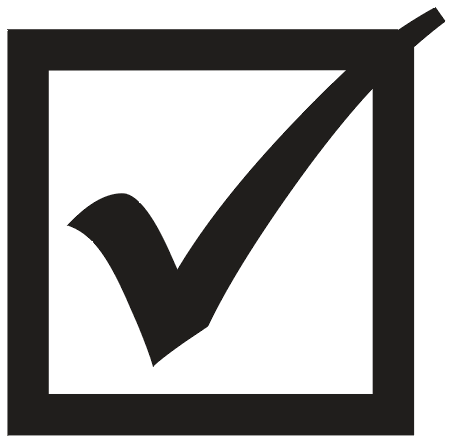 Instrukcja:Przełożony przekazuje pracownikowi do wypełnienia arkusz oceny pracy nie później niż trzy tygodnie przed upływem umowy na okres próbny i umawia się z nim na spotkanie podsumowujące dotychczasowy okres zatrudnienia w ciągu 3 dni.Przełożony przed spotkaniem  dokonuje oceny pracy pracownika na arkuszu oceny pracy.W trakcie spotkania przełożony przekazuje pracownikowi swoją ocenę i porównuje ją z samooceną pracownika. W przypadku dużych rozbieżności w ocenie należy je szczegółowo omówić.Po rozmowie przełożony uzupełnia swój arkusz o samoocenę pracownika i przedstawia mu ją do podpisu.Wypełniony i podpisany arkusz oceny pracy należy dołączyć do wniosku o przedłużenie zatrudnienia.Skala oceny:Brak kompetencji: rezultaty pracy pracownika są nieakceptowalne i wymagają natychmiastowej poprawy. Uczący się: dokonania pracownika są poniżej wymagań na stanowisku, które zajmuje. Dobry: oczekiwania są spełnione.Bardzo dobry: działania pracownika często przekraczają standard we wszystkich obszarach.Wyróżniający: działania pracownika zdecydowanie przekraczają standard we wszystkich obszarach.Przegląd najważniejszych zrealizowanych zadań Wypełnia PracownikOcena poziomu kompetencji kluczowychOcena poziomu kompetencji dodatkowych dla pracowników administracyjnych
 i bibliotecznychWnioskiWypełnia KierownikNazwisko i imię:  Stanowisko:Jednostka organizacyjna:Bezpośredni przełożony:Cele / Zadania realizowane w okresie próbnym:Kompetencja/wskaźnikSamoocenaOcena przełożonegoPoszukiwanie rozwiązań – analizowanie przyczyn i konsekwencji problemuSamodzielność – praca bez nadzoruWspółpraca z zespołemJakość pracy – staranność i dokładnośćUmiejętność organizowania pracy własnej Przekazywanie informacjiZaangażowanie – proaktywnośćDoskonalenie zawodowe – wiedza potrzebna do wykonywania pracyDoskonalenie zawodowe – uzupełnianie wiedzyKompetencja/wskaźnikSamoocenaOcena przełożonegoAdministrowanie dokumentacją – staranność w prowadzeniu dokumentacjiAdministrowanie dokumentacją – przestrzeganie procedur dotyczących prowadzenia dokumentacjiNastawienie na klienta – nawiązanie i podtrzymanie dobrego kontaktu z klientemProcedury/przepisy – znajomość obowiązujących procedur/ przepisówProcedury/przepisy – wiedza na temat dostępnych źródeł przepisówMocne strony pracownika:Obszary, w jakich pracownik powinien się doskonalić:Inne uwagi:Zadania/działania na najbliższe 6 miesięcy:Data i podpis ocenianegoData, podpis i pieczęć oceniającego